Přiřaď anglický výraz k obrázku: 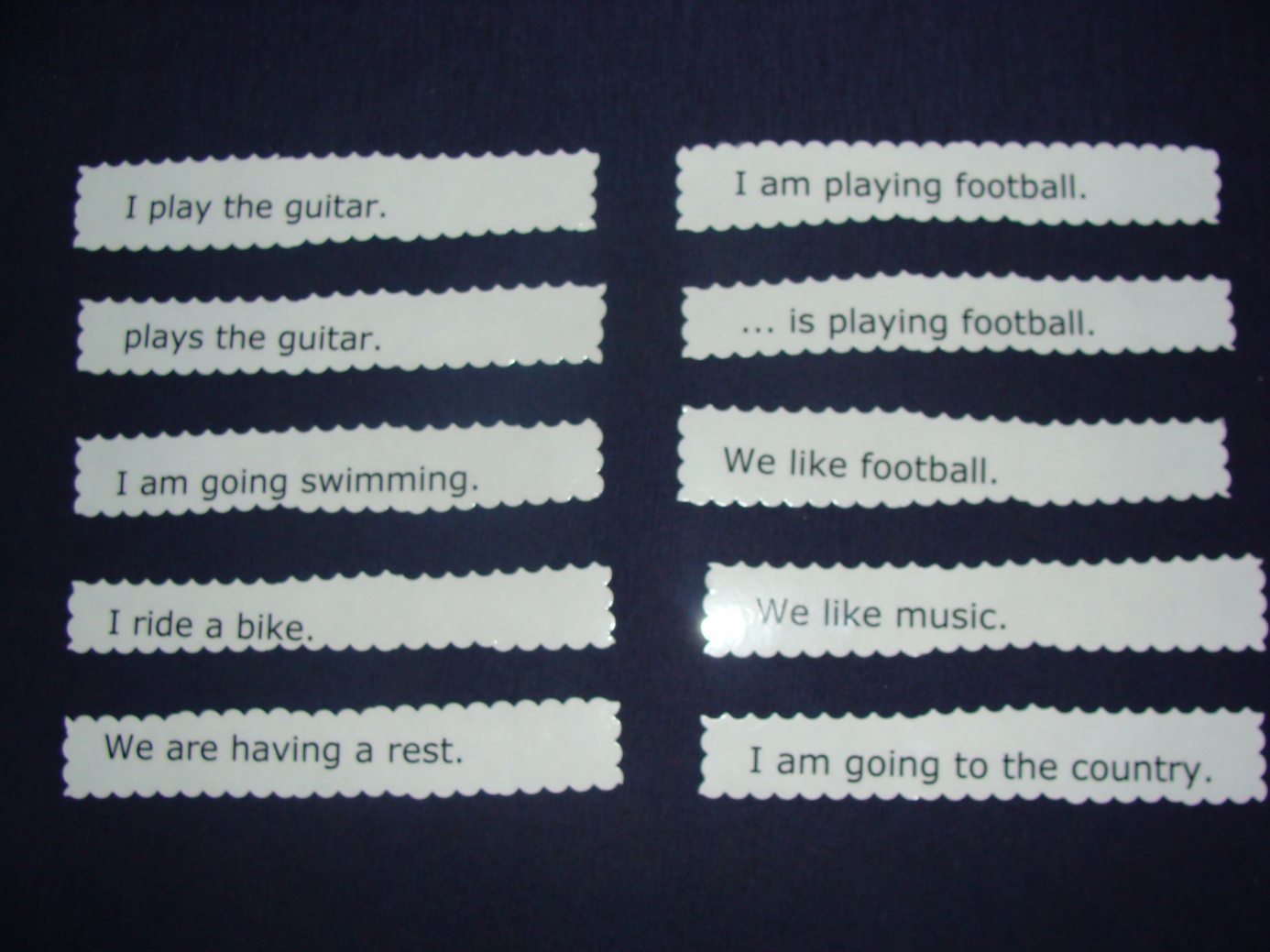 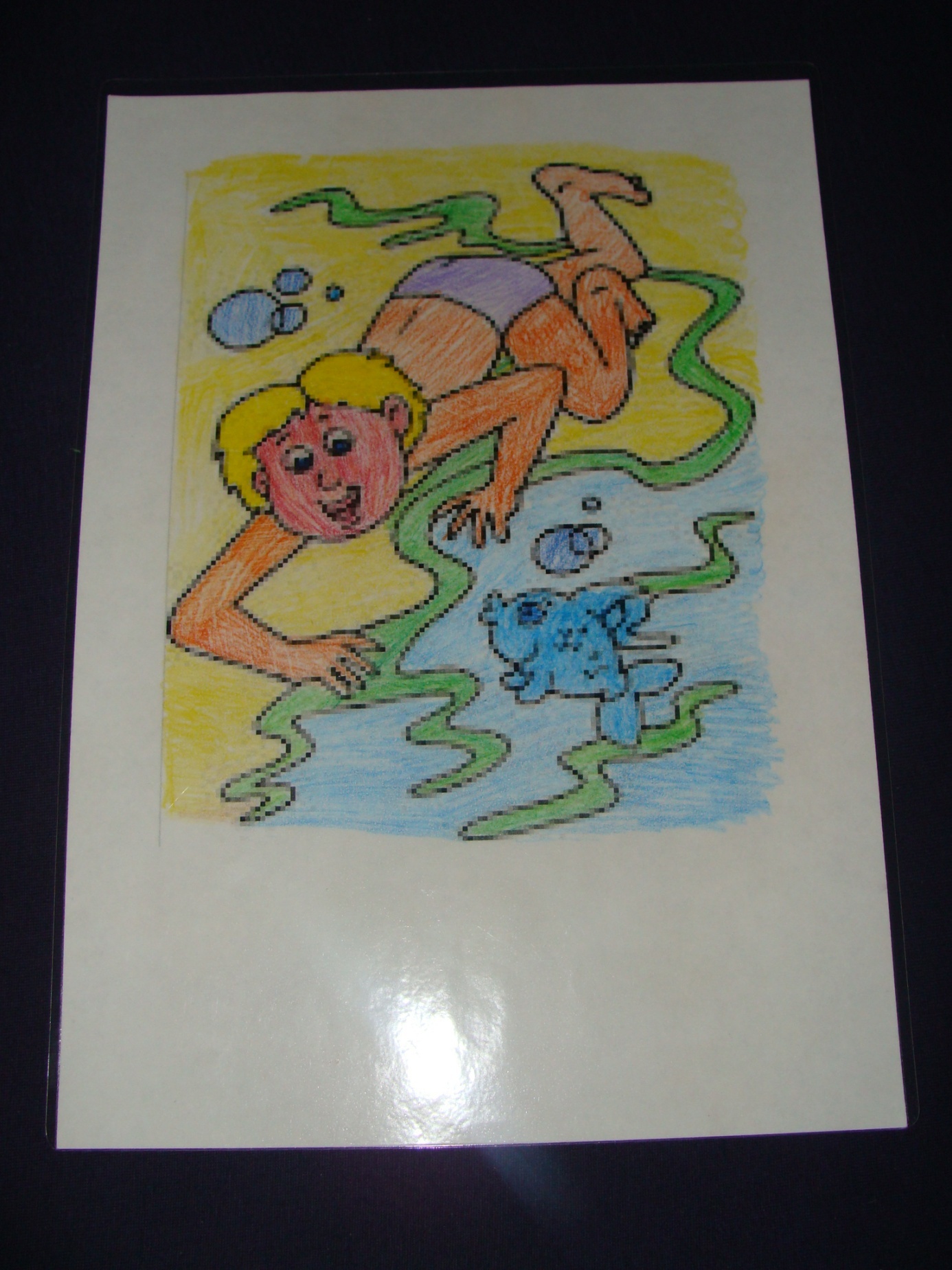 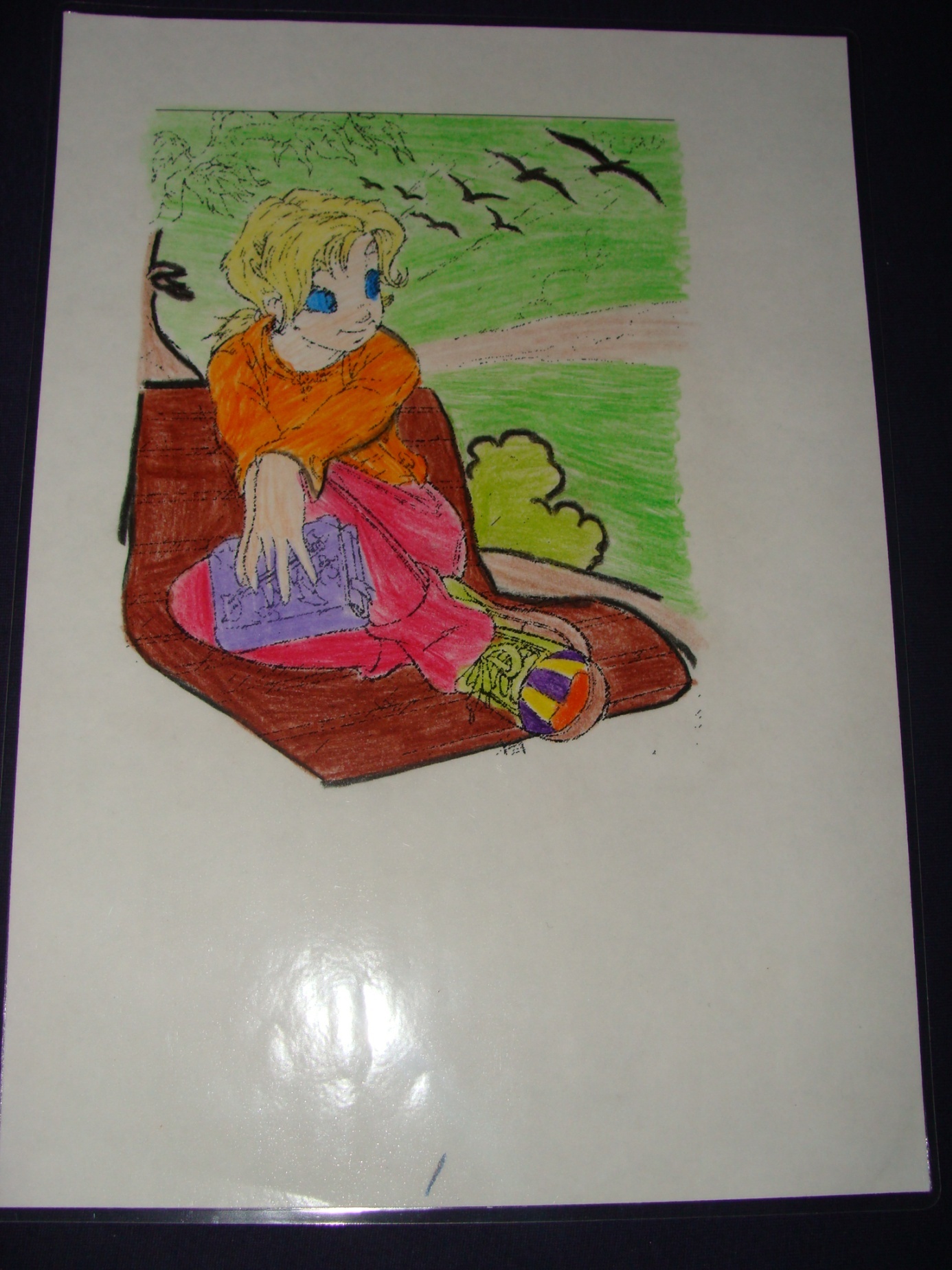 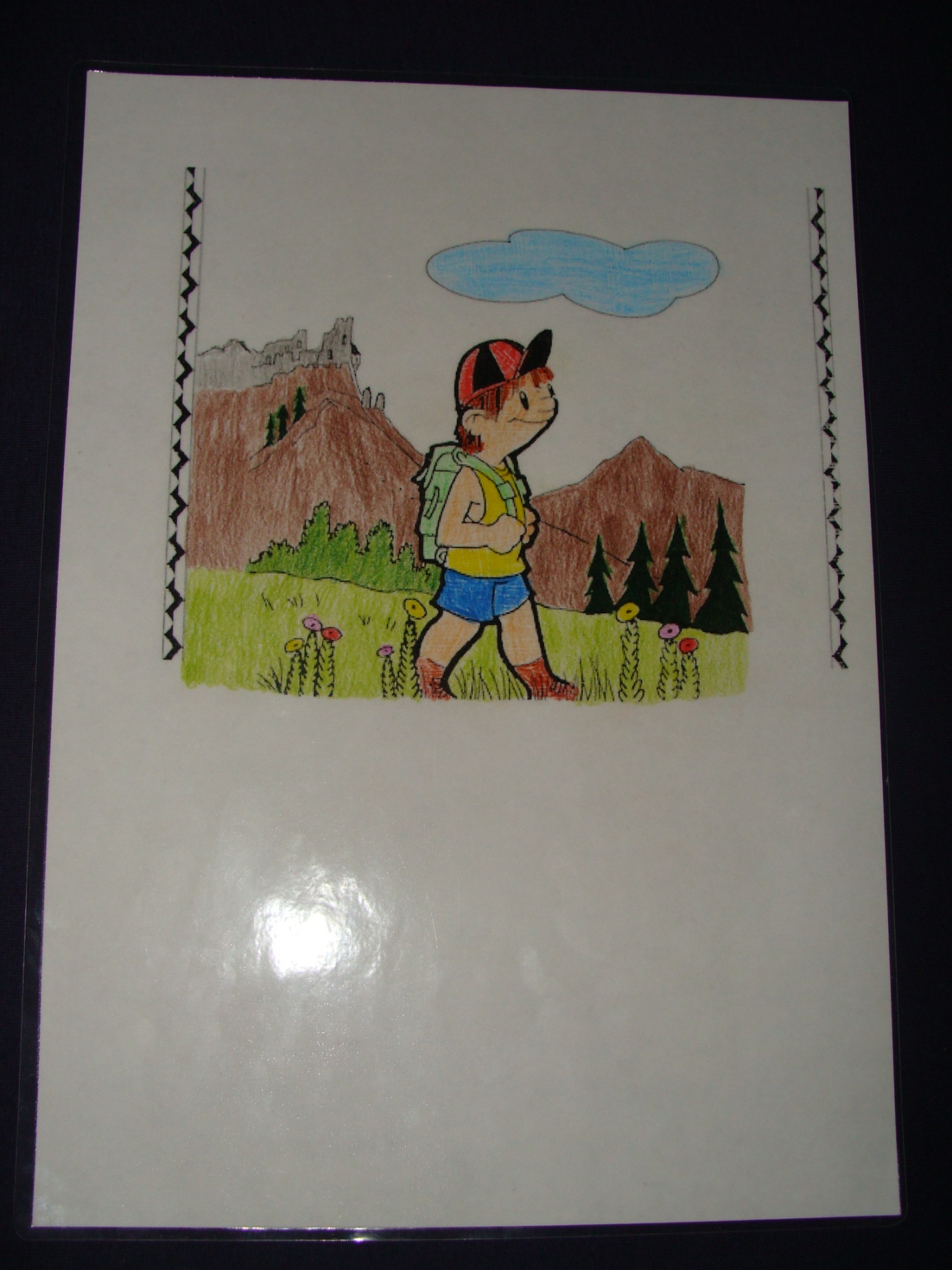 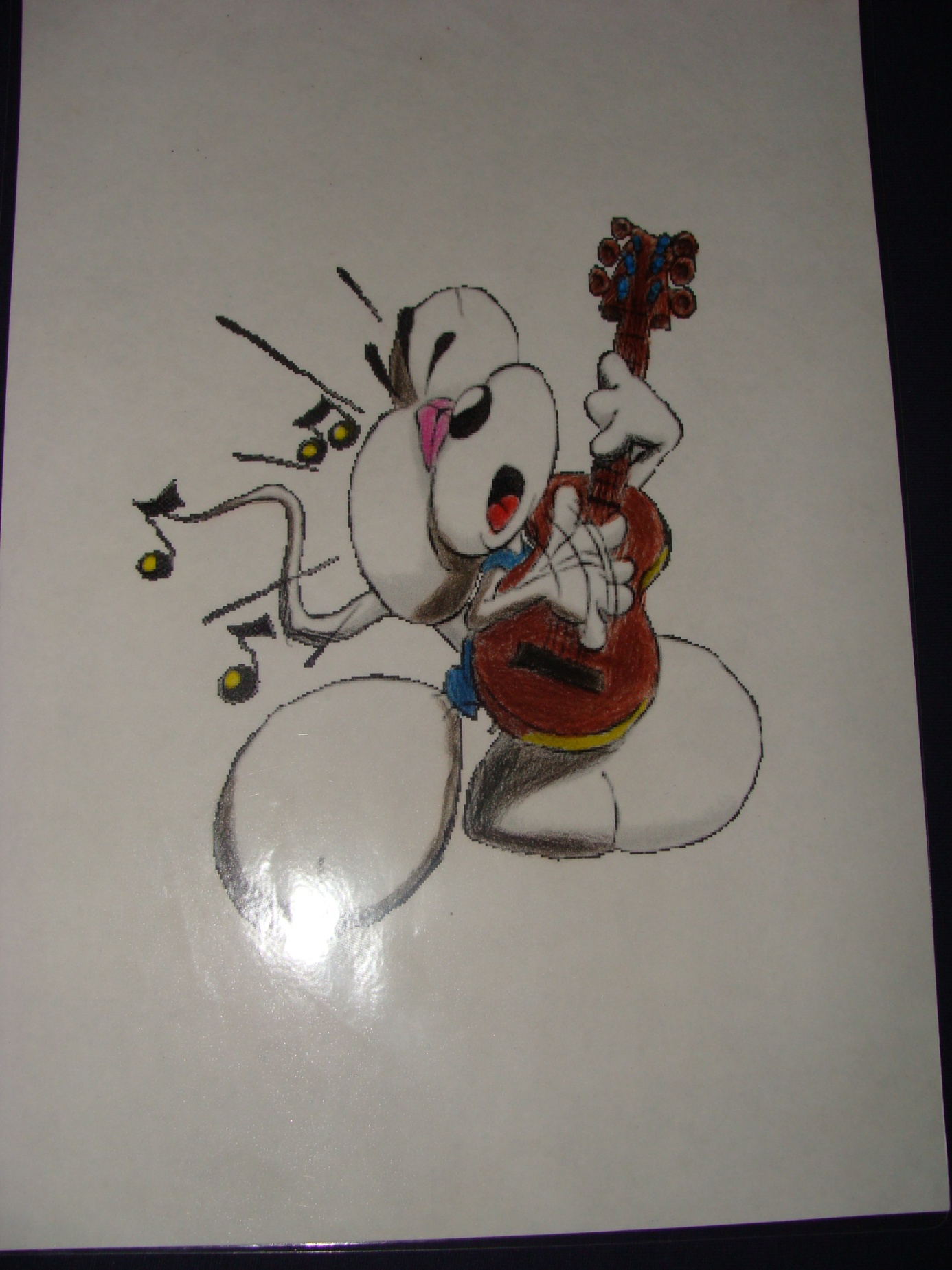 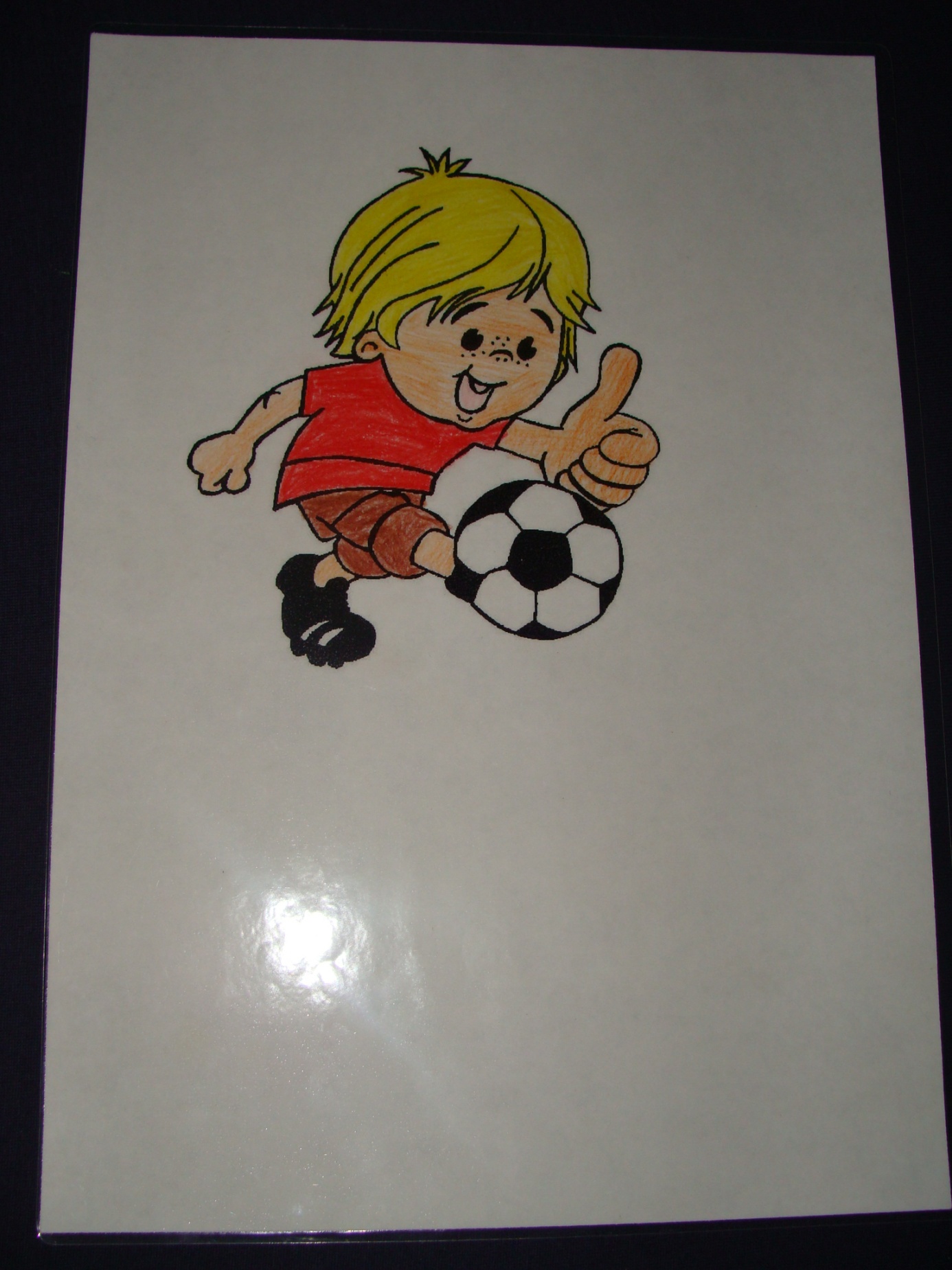 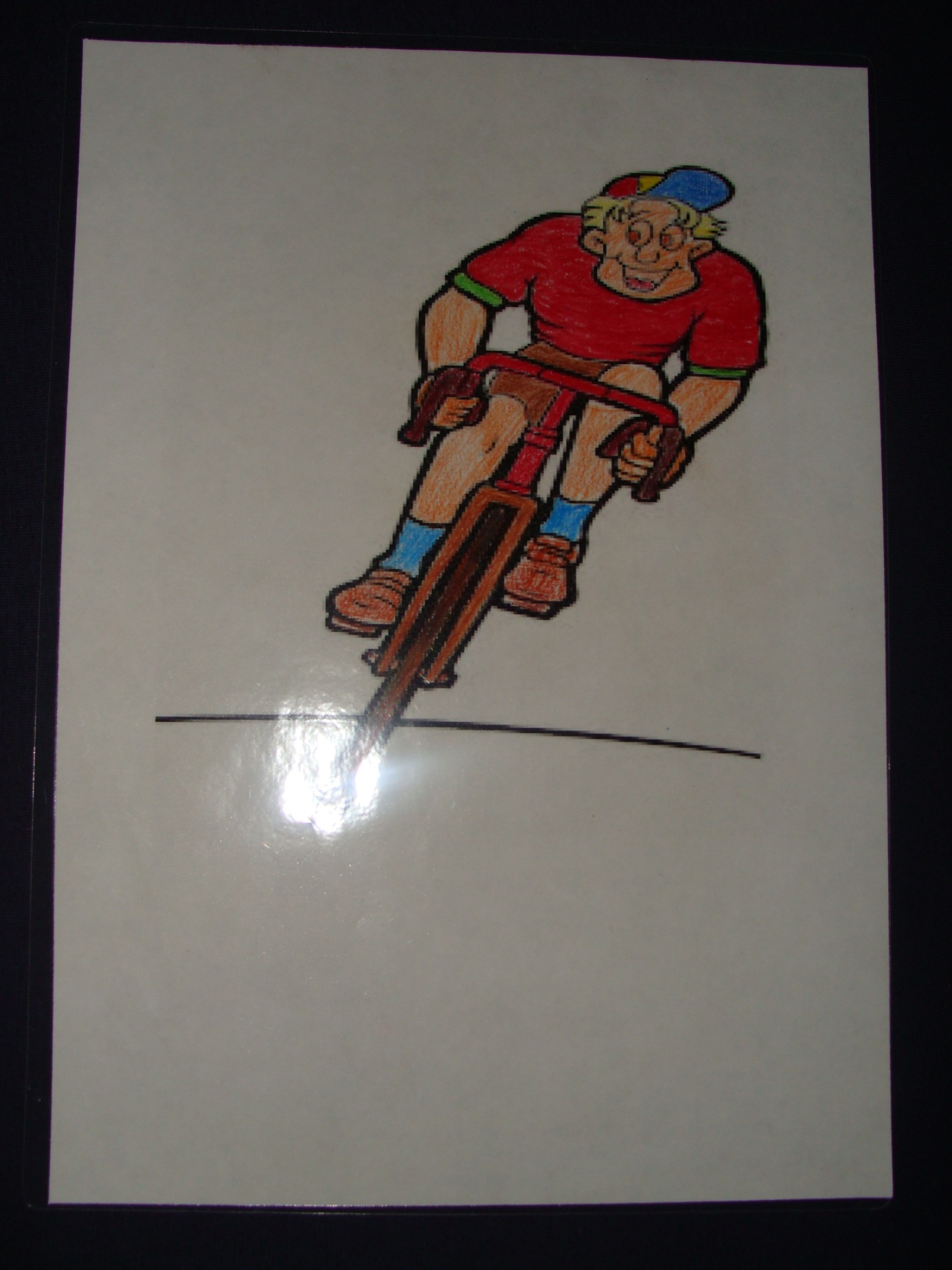 